 UWAGA RODZICE DZIECI Z GRUP  3 , 4 , 5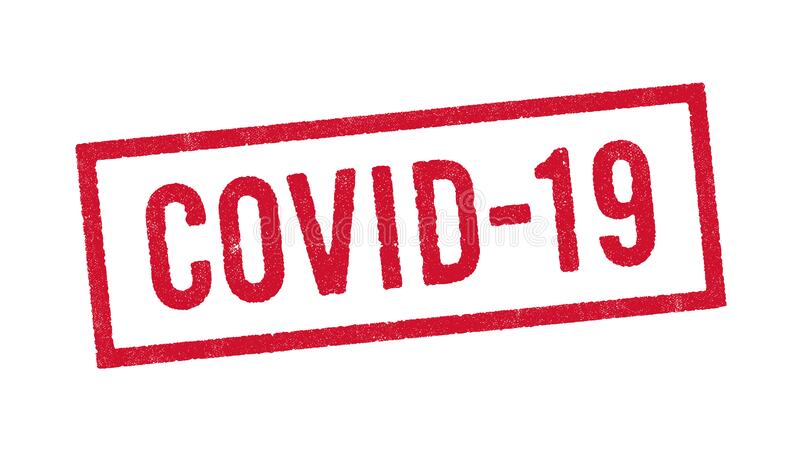 Decyzją Sanepidu z dnia 10.12.2021r  w związku z zakażeniem Covid 19  u dziecka ,zawiesza się na czas 10 – 18 grudnia 2021r prowadzenie w trybie stacjonarnym działalności dydaktycznej, wychowawczej i opiekuńczejw grupach 3 , 4 , 5 Przedszkola nr 133 we Wrocławiu.Dodatkowo na dzieci , które były na wycieczce w dniu 8.12.2021r została nałożona przez Sanepid kwarantanna w terminie 10 – 18.12.2021r do godz. 24.00.Wszelkie informacje o nałożeniu kwarantanny znajdziecie Państwo w Internetowym Koncie Pacjenta.W okresie czasowego zawieszenia zajęć grupy te będą miały zajęcia prowadzone z wykorzystaniem metod i technik kształcenia na odległość.